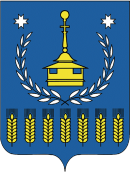 АДМИНИСТРАЦИЯ МУНИЦИПАЛЬНОГО ОБРАЗОВАНИЯ «МУНИЦИПАЛЬНЫЙ ОКРУГ ВОТКИНСКИЙ РАЙОН УДМУРТСКОЙ РЕСПУБЛИКИ»«Удмурт Элькунысь ВоткА ЁРОС муниципал округ» МУНИЦИПАЛ КЫЛДЫТЭТЛЭН АдминистрациЕЗУПРАВЛЕНИЕ ФИНАНСОВКОНЬДОН УЖПУМЪЁСЪЯ КИВАЛТОННИП Р И К А З« 14» января  2022 года                                                                                                      № 2-2         г. ВоткинскОб  утверждении состава комиссии  по соблюдению требований к служебному поведению муниципальных служащих Управления финансов Администрации муниципального образования «Муниципальный округ Воткинский район Удмуртской Республики» и урегулированию конфликта интересов           В соответствии с Федеральным законом от 02.03.2007 года № 25-ФЗ «О муниципальной службе в Российской Федерации», Федеральным законом от 25.12.2008 года № 273-ФЗ «О противодействии коррупции» и Указом Президента Удмуртской Республики от 27.08.2010 года № 154 «О комиссии по соблюдению требований к служебному поведению государственных гражданских служащих Удмуртской Республики и урегулированию конфликта интересов»,   ПРИКАЗЫВАЮ:1. Утвердить комиссию по соблюдению требований к служебному поведению муниципальных служащих Управления финансов Администрации муниципального образования «Муниципальный округ Воткинский район Удмуртской Республики» и урегулированию конфликта интересов в составе: Председатель комиссии: Русинова О.Н. - заместитель Главы Администрации» - начальник Управления финансов Администрации муниципального образования «Муниципальный округ Воткинский район Удмуртской Республики»;Заместитель председателя: Вольхина Т.П. - заместитель начальника Управления финансов  Администрации муниципального образования «Муниципальный округ Воткинский район Удмуртской Республики»; Секретарь комиссии: Бочкарева Р.Н. – ведущий специалист -эксперт отдела учета и отчетности, доходов, муниципального долга и казначейского исполнения бюджета.Члены комиссии: 1. Федорова Ольга Николаевна – начальник отдела учета и отчетности, доходов,  муниципального долга и казначейского исполнения бюджета;2. Погорелкина Ольга Николаевна – начальник отдела прогнозирования и исполнения бюджета; 3. Абрамова Наталья Валентиновна – начальник Управления правовой работы и делопроизводства Администрации муниципального образования «Муниципальный округ Воткинский район Удмуртской Республики»Независимые эксперты:-Воронцова Наталья Ивановна - председатель члена Воткинской районной организации профессионального союза работников госучреждений и общественного обслуживания РФ.Заместитель главы Администрации -начальник Управления финансов Администрации муниципального образования «Муниципальный округ Воткинский районУдмуртской Республики»                                                                           О.Н. Русинова     